附件12022年3月份全市118个乡镇六项综合指数排名情况附件22022年3月份全市118个乡镇PM2.5平均浓度排名情况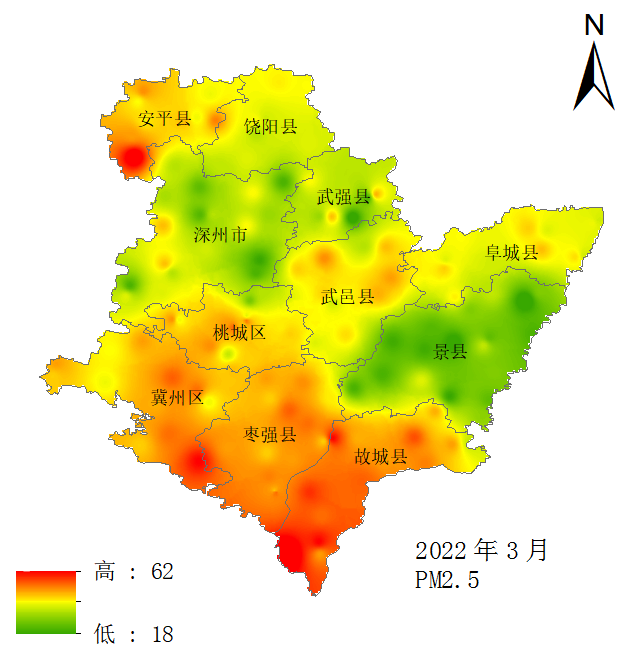 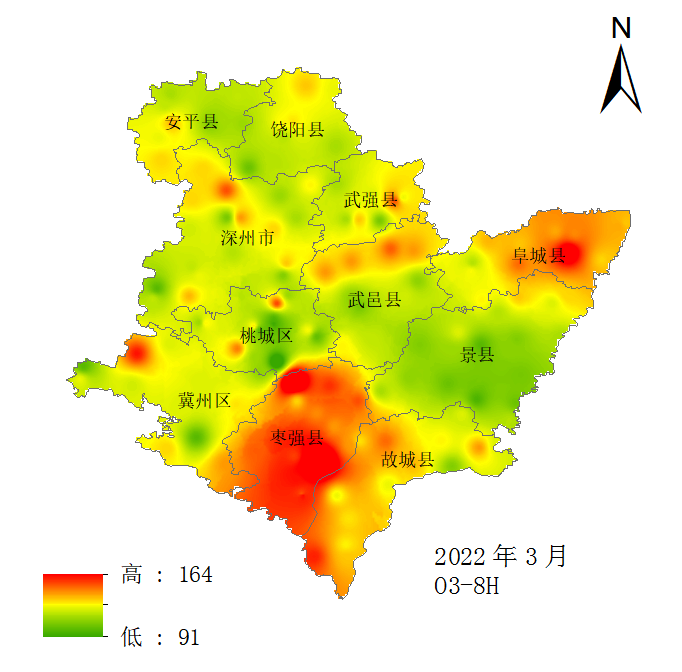 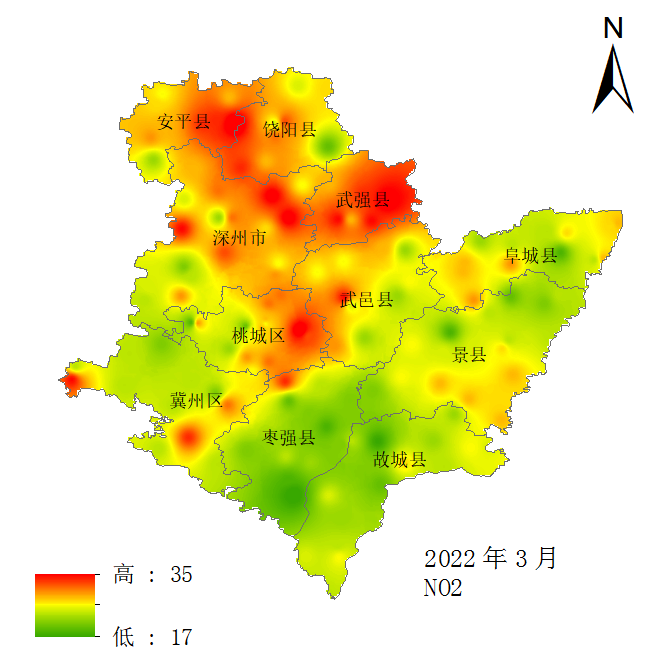 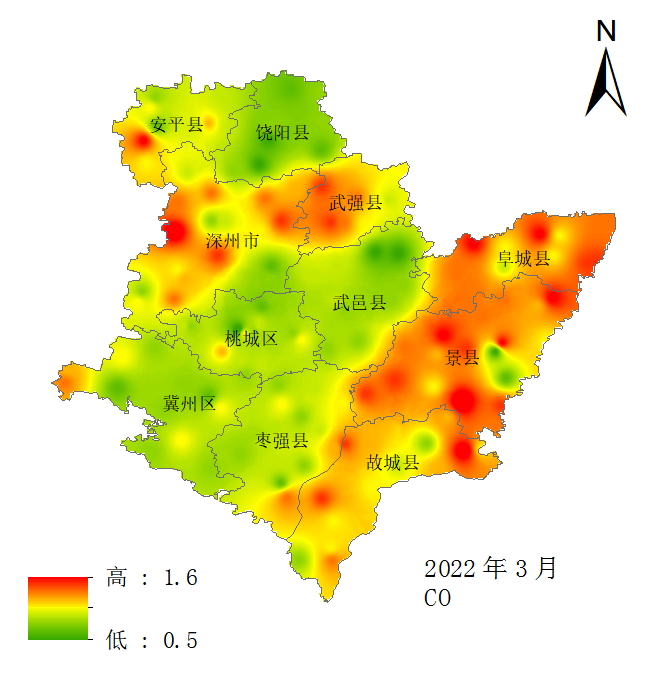 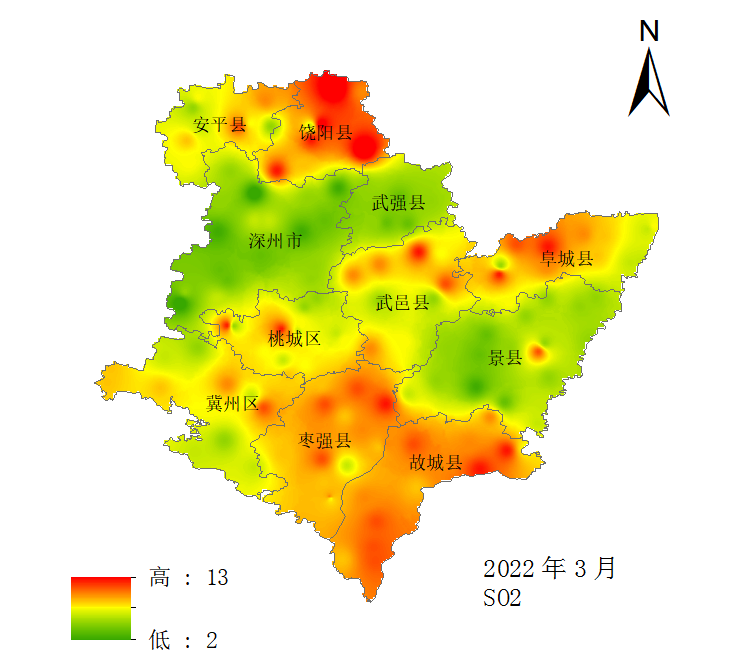 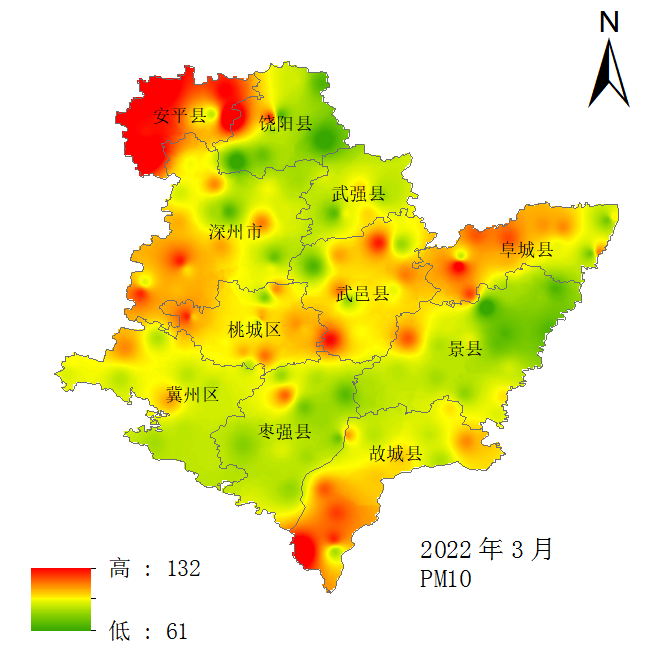 序号站点名称PM10(μg/m3)PM2.5(μg/m3)SO2(μg/m3)NO2(μg/m3)CO(mg/m3)O3_8H(μg/m3)综合指数1景县刘集乡77185211.11133.202景县安陵镇702452311093.283深州市护驾迟镇73225250.71193.294深州市深州镇79256220.81053.355景县洚河流镇61295231.21103.356深州市王家井镇84245240.81023.417景县景州镇70265231.41063.418景县杜桥镇85205241.31023.429景县王千寺镇80234241.11083.4310景县广川镇80246211.31093.4511深州市北溪村乡79243251.11163.4912景县王瞳镇77224271.61013.5113景县温城乡84254191.41133.5214饶阳县留楚乡643613200.71093.5215景县龙华镇81245251.31073.5416深州市乔屯乡86245280.81063.5617景县连镇乡70295231.41183.5818武强县豆村乡901943211053.6119景县北留智镇83295270.71053.6220高新区大麻森乡75285290.71283.6521饶阳县东里满乡623411310.81043.6722景县梁集乡79345201.21193.7223饶阳县五公镇73368270.61103.7224景县留智庙镇89266261.31043.7325景县留府乡100235251.21063.7526武强县武强镇782453411273.7727武强县街关镇71315321.31093.7828景县青兰乡793632711043.7929饶阳县大尹村镇70389260.81143.8030饶阳县王同岳镇793311290.61103.8131冀州区码头李镇81378230.71123.8132深州市穆村乡83325241.21183.8233深州市高古庄镇89334231.11143.8534枣强县王常乡7139112111273.8635饶阳县饶阳镇703512300.81173.8836深州市唐奉镇86335270.91183.8937武邑县韩庄镇78427220.61223.8938枣强县唐林镇73418211.11223.9039冀州区官道李镇80445210.81133.9140武邑县圈头乡70419250.91223.9241冀州区北漳淮乡79416230.81183.9242桃城区何庄乡80416270.81033.9343武邑县大紫塔乡87407220.81113.9444深州市兵曹乡96262291.21273.9545滨湖新区魏屯镇80428250.81073.9646武邑县审坡镇85435220.81123.9747深州市大冯营乡84314331.31093.9848枣强县张秀屯镇76448210.81263.9949滨湖新区彭杜乡93346280.91084.0050桃城区路北办事处93367270.91014.0151冀州区冀州镇81476210.71144.0152饶阳县大官厅镇833913240.71194.0453桃城区赵圈镇90375280.81164.0554武强县孙庄乡84385271.31094.0555枣强县枣强镇74488210.81234.0556枣强县王钧乡78479190.91224.0657深州市大屯镇1043622311114.0758故城县坊庄乡814310181.11254.0759枣强县新屯镇81468190.71314.0860阜城县霞口镇88357271.21194.1061武强县北代乡90344311.21134.1262枣强县恩察镇844110230.91284.1463故城县故城镇804611231.11064.1564阜城县崔庙镇854281911424.1665深州市大堤镇94354301.31104.1766深州市榆科镇973832611184.1767冀州区小寨乡81489230.81134.1768阜城县古城镇93359280.91254.1869冀州区徐庄乡94437230.81134.1870深州市前磨头镇92366281.21204.1971故城县里老乡89439221.11134.1972故城县辛庄乡82499220.81164.1973阜城县王集乡963682611234.2074深州市辰时镇86385331.21084.2075冀州区门庄乡963862311314.2176枣强县马屯镇804510230.91294.2177武强县周窝镇86424271.21194.2278故城县建国镇794410251.21194.2279阜城县码头镇97356271.31194.2380桃城区邓庄镇914173011034.2381深州市魏家桥镇1054242111114.2382桃城区中华办事处864792511024.2383枣强县大营镇78506181.21344.2384武邑县赵桥镇1053311270.61264.2485阜城县建桥乡10137112311194.2586冀州区周村镇814753111024.2587桃城区河沿镇87457221.11244.2688故城县郑口镇914882011144.2689安平县安平镇874210310.91064.2790枣强县加会镇79446220.81654.2791桃城区河西办事处95477250.9994.2892冀州区西王镇84418321.21144.3193武邑县桥头乡974410250.81074.3194安平县黄城镇105396270.71204.3295武邑县清凉店镇107369280.81164.3396安平县大何庄乡1103852611114.3397故城县青罕镇91449260.91204.3398安平县程油子乡108379270.91114.3499阜城县蒋坊乡1003810221.41204.34100桃城区河东办事处95396340.81154.34101武邑县武邑镇98415320.91074.34102冀州区南午村镇82546230.81224.35103阜城县大白乡95419231.41214.37104武邑县龙店镇94459250.91224.38105阜城县漫河乡102397281.21164.41106深州市东安庄乡93423321.51124.46107枣强县肖张镇78448310.81624.49108故城县武官寨镇10247102211174.50109故城县夏庄镇964411251.51224.57110安平县马店镇119457250.81094.61111阜城县阜城镇1124111271.21154.65112安平县大子文乡105448281.41144.65113故城县饶阳店镇100519241.31144.67114故城县三朗乡95549231.31174.68115故城县西半屯镇10454102311164.75116安平县西两洼乡132465350.91085.06117安平县南王庄乡1215972211185.08118故城县军屯镇120628240.81305.22序号站点名称PM10(μg/m3)SO2(μg/m3)NO2(μg/m3)CO(mg/m3)O3_8H(μg/m3)综合指数PM2.5(μg/m3)1景县刘集乡775211.11133.20182武强县豆村乡9043211053.61193景县杜桥镇855241.31023.42204深州市护驾迟镇735250.71193.29225景县王瞳镇774271.61013.51226景县王千寺镇804241.11083.43237景县留府乡1005251.21063.75238景县安陵镇7052311093.28249深州市王家井镇845240.81023.412410景县广川镇806211.31093.452411深州市北溪村乡793251.11163.492412景县龙华镇815251.31073.542413深州市乔屯乡865280.81063.562414武强县武强镇7853411273.772415深州市深州镇796220.81053.352516景县温城乡844191.41133.522517景县景州镇705231.41063.412618景县留智庙镇896261.31043.732619深州市兵曹乡962291.21273.952620高新区大麻森乡755290.71283.652821景县洚河流镇615231.21103.352922景县连镇乡705231.41183.582923景县北留智镇835270.71053.622924武强县街关镇715321.31093.783125深州市大冯营乡844331.31093.983126深州市穆村乡835241.21183.823227饶阳县王同岳镇7911290.61103.813328深州市高古庄镇894231.11143.853329深州市唐奉镇865270.91183.893330武邑县赵桥镇10511270.61264.243331饶阳县东里满乡6211310.81043.673432景县梁集乡795201.21193.723433滨湖新区彭杜乡936280.91084.003434武强县北代乡904311.21134.123435饶阳县饶阳镇7012300.81173.883536阜城县霞口镇887271.21194.103537深州市大堤镇944301.31104.173538阜城县古城镇939280.91254.183539阜城县码头镇976271.31194.233540饶阳县留楚乡6413200.71093.523641饶阳县五公镇738270.61103.723642景县青兰乡7932711043.793643桃城区路北办事处937270.91014.013644深州市大屯镇10422311114.073645深州市前磨头镇926281.21204.193646阜城县王集乡9682611234.203647武邑县清凉店镇1079280.81164.333648冀州区码头李镇818230.71123.813749桃城区赵圈镇905280.81164.053750阜城县建桥乡101112311194.253751安平县程油子乡1089270.91114.343752饶阳县大尹村镇709260.81143.803853武强县孙庄乡845271.31094.053854深州市榆科镇9732611184.173855深州市辰时镇865331.21084.203856冀州区门庄乡9662311314.213857安平县大何庄乡11052611114.333858阜城县蒋坊乡10010221.41204.343859枣强县王常乡71112111273.863960饶阳县大官厅镇8313240.71194.043961安平县黄城镇1056270.71204.323962桃城区河东办事处956340.81154.343963阜城县漫河乡1027281.21164.413964武邑县大紫塔乡877220.81113.944065枣强县唐林镇738211.11223.904166武邑县圈头乡709250.91223.924167冀州区北漳淮乡796230.81183.924168桃城区何庄乡806270.81033.934169枣强县恩察镇8410230.91284.144170桃城区邓庄镇9173011034.234171冀州区西王镇848321.21144.314172武邑县武邑镇985320.91074.344173阜城县大白乡959231.41214.374174阜城县阜城镇11211271.21154.654175武邑县韩庄镇787220.61223.894276滨湖新区魏屯镇808250.81073.964277阜城县崔庙镇8581911424.164278武强县周窝镇864271.21194.224279深州市魏家桥镇10542111114.234280安平县安平镇8710310.91064.274281深州市东安庄乡933321.51124.464282武邑县审坡镇855220.81123.974383故城县坊庄乡8110181.11254.074384冀州区徐庄乡947230.81134.184385故城县里老乡899221.11134.194386冀州区官道李镇805210.81133.914487枣强县张秀屯镇768210.81263.994488故城县建国镇7910251.21194.224489枣强县加会镇796220.81654.274490武邑县桥头乡9710250.81074.314491故城县青罕镇919260.91204.334492枣强县肖张镇788310.81624.494493故城县夏庄镇9611251.51224.574494安平县大子文乡1058281.41144.654495枣强县马屯镇8010230.91294.214596桃城区河沿镇877221.11244.264597武邑县龙店镇949250.91224.384598安平县马店镇1197250.81094.614599枣强县新屯镇818190.71314.0846100故城县故城镇8011231.11064.1546101安平县西两洼乡1325350.91085.0646102冀州区冀州镇816210.71144.0147103枣强县王钧乡789190.91224.0647104桃城区中华办事处8692511024.2347105冀州区周村镇8153111024.2547106桃城区河西办事处957250.9994.2847107故城县武官寨镇102102211174.5047108枣强县枣强镇748210.81234.0548109冀州区小寨乡819230.81134.1748110故城县郑口镇9182011144.2648111故城县辛庄乡829220.81164.1949112枣强县大营镇786181.21344.2350113故城县饶阳店镇1009241.31144.6751114冀州区南午村镇826230.81224.3554115故城县三朗乡959231.31174.6854116故城县西半屯镇104102311164.7554117安平县南王庄乡12172211185.0859118故城县军屯镇1208240.81305.2262